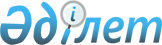 О внесении изменений и дополнения в приказ Председателя Комитета государственных доходов Министерства финансов Республики Казахстан от 7 сентября 2016 года № 522 "Об утверждении положений Департаментов государственных доходов Комитета государственных доходов Министерства финансов Республики Казахстан по областям, городам республиканского значения и столицы и их территориальных органов" и приказ исполняющего обязанности Председателя Комитета государственных доходов Министерства финансов Республики Казахстан от 21 октября 2016 года № 595 "Об утверждении положений государственных учреждений Комитета государственных доходов Министерства финансов Республики Казахстан"Приказ Председателя Комитета государственных доходов Министерства финансов Республики Казахстан от 17 сентября 2019 года № 427
      ПРИКАЗЫВАЮ:
      1. Внести в некоторые приказы Комитета государственных доходов Министерства финансов Республики Казахстан (далее – Комитет) следующие изменения и дополнение:
      1) в приказе Председателя Комитета от 7 сентября 2016 года № 522 "Об утверждении положений Департаментов государственных доходов Комитета государственных доходов Министерства финансов Республики Казахстан по областям, городам республиканского значения и столицы и их территориальных органов":
      в пункте 1:
      в подпункт 67) вносится изменение на казахском языке, текст на русском языке не меняется;
      в Положении о Департаменте государственных доходов по Акмолинской области Комитета, утвержденном согласно приложению 1 к указанному приказу:
      пункт 8 изложить в следующей редакции:
      "8. Юридический адрес Департамента: почтовый индекс 020000, Республика Казахстан, Акмолинская область, город Кокшетау, проспект Нурсултана Назарбаева 21 "А".";
      в Положении об Управлении государственных доходов по городу Кокшетау Департамента государственных доходов по Акмолинской области Комитета, утвержденном согласно приложению 2 к указанному приказу:
      пункт 8 изложить в следующей редакции:
      "8. Юридический адрес Управления: почтовый индекс 020000, Республика Казахстан, Акмолинская область, город Кокшетау, проспект Нурсултана Назарбаева 21 "А".";
      в Положении об Управлении государственных доходов по Жаркаинскому району Департамента государственных доходов по Акмолинской области Комитета, утвержденном согласно приложению 15 к указанному приказу:
      пункт 8 изложить в следующей редакции:
      "8. Юридический адрес Управления: почтовый индекс 021200, Республика Казахстан, Акмолинская область, Жаркаинский район, город Державинск, улица Ниязбаева, 35 "А".";
      в Положении об Управлении государственных доходов по Бурабайскому району Департамента государственных доходов по Акмолинской области Комитета, утвержденном согласно приложению 19 к указанному приказу:
      пункт 8 изложить в следующей редакции:
      "8. Юридический адрес Управления: почтовый индекс 021700, Республика Казахстан, Акмолинская область, Бурабайский район, город Щучинск, улица Луначарского, 90.";
      в Положении об Управлении государственных доходов по городу Усть-Каменогорск Департамента государственных доходов по Восточно-Казахстанской области Комитета, утвержденном согласно приложению 66 к указанному приказу:
      пункт 8 изложить в следующей редакции:
      "8. Юридический адрес Управления почтовый индекс 070018, Республика Казахстан, Восточно-Казахстанская область, город Усть-Каменогорск, проспект Нурсултана Назарбаева, 86."; 
      в Положении об Управлении государственных доходов по району Алтай – городу Алтай Департамента государственных доходов по Восточно-Казахстанской области Комитета, утвержденном согласно приложению 67 к указанному приказу:
      в наименование вносится изменение на казахском языке, текст на русском языке не меняется;
      в пункт 1 вносится изменение на казахском языке, текст на русском языке не меняется;
      в пункт 9 вносится изменение на казахском языке, текст на русском языке не меняется;
      в Положение об Управлении государственных доходов по городу Приозерск Департамента государственных доходов по Карагандинской области Комитета, утвержденном согласно приложению 118 к указанному приказу:
      пункт 8 изложить в следующей редакции:
      "8. Юридический адрес Управления: почтовый индекс 101100, Республика Казахстан, Карагандинская область, город Приозерск, улица Ағыбай батыра, 18.";
      в Положении об Управлении государственных доходов по Нуринскому району Департамента государственных доходов по Карагандинской области Комитета, утвержденном согласно приложению 124 к указанному приказу:
      пункт 8 изложить в следующей редакции:
      "8. Юридический адрес Управления: почтовый индекс 100900, Республика Казахстан, Карагандинская область, Нуринский район, поселок Нура, улица Абая, 50.";
      в Положении об Управлении государственных доходов по району Байқоңыр Департамента государственных доходов по городу Нур-Султану Комитета, утвержденных согласно приложению 225-1 к указанному приказу:
      пункт 8 изложить в следующей редакции:
      "8. Юридический адрес Управления: почтовый индекс 010000, Республика Казахстан, город Нур-Султан, район Алматы, улица Бейімбет Майлин, здание 37.";
      2) в приказе исполняющего обязанности Председателя Комитета от 21 октября 2016 года № 595 "Об утверждении положений государственных учреждений Комитета государственных доходов Министерства финансов Республики Казахстан":
      в приказе о Центральной таможенной лаборатории Комитета, утвержденном согласно приложению 2 к указанному приказу: 
      подпункт 7) пункта 15 изложить в следующей редакции:
      "7) проведение ведомственного, индивидуального, дозиметрического контроля работников территориальных органов государственных доходов;";
      в Положении об Учебно-методическом центре Комитета, утвержденном согласно приложению 3 к указанному приказу:
      пункт 1 изложить в следующей редакции:
      "1. Учебно-методический центр Комитета государственных доходов Министерства финансов Республики Казахстан (далее – Учебно-методический центр) является специализированным государственным учреждением Комитета государственных доходов Министерства финансов Республики Казахстан (далее – Комитет), в форме государственного учреждения, создаваемого и упраздняемого Правительством Республики Казахстан, уполномоченным на выполнение функции по подготовке, переподготовке и повышению квалификации работников органов государственных доходов.";
      пункт 12 изложить в следующей редакции:
      "12. Задачи Учебно-методического центра:
      1) организация и обеспечение учебного процесса подготовки вновь принятых работников органов государственных доходов с целью получения ими профессиональных знаний и навыков;
      2) переподготовка и повышение квалификации работников органов государственных доходов в соответствии с международными стандартами;
      3) удовлетворение потребностей органов государственных доходов в квалифицированных кадрах с интеллектуальным, культурным и нравственным развитием, приобретении навыков в сфере таможенного, налогового и иного законодательства Республики Казахстан;
      4) в ходе учебного процесса освоение и реализация государственных и международных образовательных стандартов профессиональной подготовки;
      5) распространение и передача знаний с целью повышения профессионализма работников органов государственных доходов;
      6) развитие международного сотрудничества и взаимодействия по обучению работников органов государственных доходов по таможенной деятельности с государствами - членами Всемирной таможенной организации (далее – ВТамО).";
      в пункте 13:
      подпункты 1), 2) и 3) изложить в следующей редакции:
      "1) организация и обеспечение подготовки, переподготовки и повышения квалификации работников органов государственных доходов;
      2) организация и осуществление подготовки, переподготовки и повышение квалификации работников органов государственных доходов на основе постоянного улучшения качества обучения, совершенствования форм и методов организации учебного процесса;
      3) организация процесса обучения работников органов государственных доходов в области таможенного, налогового и иного законодательства Республики Казахстан;";
      подпункты 13) и 14) изложить в следующей редакции:
      "13) организация и проведение дистанционного обучения работников органов государственных доходов;
      14) организация и проведение аналитических работ по актуальным направлениям деятельности Комитета;";
      пункт 14 изложить в следующей редакции:
      "14. Права и обязанности Учебно-методического центра:
      1) анализировать и обобщать практику применения таможенного, налогового и иного законодательства в Республике Казахстан и зарубежных государствах, а также вносить предложения по совершенствованию таможенного и налогового законодательства;
      2) в пределах своей компетенции взаимодействовать с государственными и иными органами, а также компетентными органами иностранных государств, международными организациями по вопросам подготовки, переподготовки и повышения квалификации работников органов государственных доходов;
      3) разрабатывать предложения по организационной структуре, определению форм организации работы и стимулирования труда работников Учебно-методического центра;
      4) развивать материально-техническую и социальную базу;
      5) вносить предложения по совершенствованию системы подготовки, переподготовки и повышения квалификации работников органов государственных доходов;
      6) осуществлять аналитическую, учебную и издательскую деятельность в порядке, установленном законодательством Республики Казахстан;
      7) направлять работников Учебно-методического центра в служебные командировки;
      8) взаимодействовать в пределах компетенции с другими учебными заведениями, организациями Республики Казахстан и других государств по вопросам подготовки, переподготовки и повышению квалификации работников органов государственных доходов;
      9) осуществлять обучение, переобучение работников органов государственных доходов на высоком уровне;
      10) ведение противодействия коррупции в пределах своей компетенции;
      11) организация мероприятий, направленных на профилактику коррупционных правонарушений в Учебно-методический центр;
      12) на постоянной основе обеспечивать повышение квалификации работников Учебно-методического центра;
      13) осуществлять иные права и обязанности, предусмотренные законодательством Республики Казахстан.";
      пункт 18 дополнить подпунктом 6-1) следующего содержания:
      "6-1) подписывает в пределах компетенции правовые акты индивидуального характера;".
      2. Юридическому управлению Комитета (Абдрахманов О.А.) в установленном законодательством порядке обеспечить:
      1) направление настоящего приказа в Республиканское государственное предприятие на праве хозяйственного ведения "Институт законодательства и правовой информации Республики Казахстан" Министерства юстиции Республики Казахстан для официального опубликования и включения в Эталонный контрольный банк нормативных правовых актов Республики Казахстан;
      2) размещение настоящего приказа на интернет-ресурсе Комитета.
      3. Руководителям Департаментов государственных доходов по областям, городам республиканского значения и столице и их территориальных органов, а также государственных учреждений Комитета в установленном законодательством порядке принять меры, необходимые для реализации настоящего приказа.
      4. Организационно-контрольному управлению Департамента управления персоналом и организационно-финансовой работы Комитета (Кабдуакасову А.Ы.) настоящий приказ довести до сведения Департаментов государственных доходов по областям, городам республиканского значения и столице и их территориальных органов, а также государственных учреждений Комитета.
      5. Настоящий приказ вводится в действие со дня его подписания.
					© 2012. РГП на ПХВ «Институт законодательства и правовой информации Республики Казахстан» Министерства юстиции Республики Казахстан
				
      Председатель Комитета
государственных доходов
Министерства финансов
Республики Казахстан 

М. Султангазиев
